附件1大赛注册报名流程（参赛报名和对接服务报名）参赛者和对接服务机构均通过网络注册报名。1.进入大赛官网，网址：www.cnmaker.org.cn。2.首次注册用户，点击“欢迎注册”，根据提示填写并完善信息，通过实名认证。3.已注册用户，点击“登录”进入“用户中心”，可返回首页在找赛事中选择相应赛事。4.进入赛事专题页，参赛者点击“参赛报名”，发布参赛项目。5.服务机构点击“对接服务报名”，选择参加对接活动、发布对接需求等。 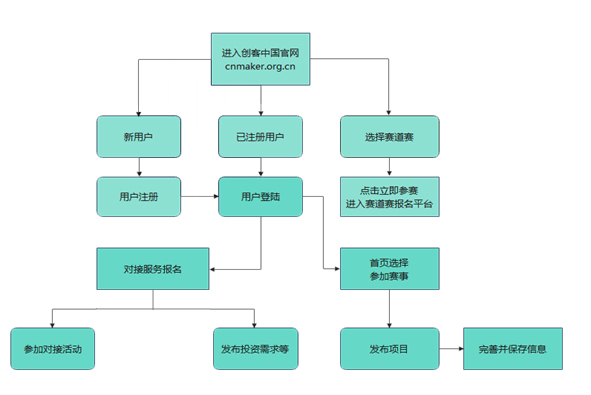 附件2第八届“创客中国”云南省中小企业创新创业大赛申报表项 目 名 称：                                     单位（盖章）：（创客可不盖章）                    所 在 地 区：          （州）市          县（市、区）单 位 地 址：                                     联系人及联系方式：                                承诺书本企业（或本人）郑重承诺：本企业（或本人）提交的参赛项目符合大赛参赛要求，提供的参赛资料均真实有效，知识产权不存在任何法律纠纷，项目不存在任何违法违规行为。如提交的参赛资料或知识产权存在问题，本企业（或本人）愿意承担因此造成的一切后果。            承诺人：                       （请企业法人或创客本人签字盖章）                                   年    月    日第八届“创客中国”云南省中小企业创新创业大赛申报表一、企业或创客基本信息二、核心团队三、参赛项目四、项目获奖、专利等信息（一）获得奖项（二）获得专利（三）获得软件著作权五、项目对接服务需求六、项目落地情况及对接需求七、项目联系人八、项目推荐及审核附件3第八届“创客中国”云南省中小企业创新创业大赛补充材料填写表一、企业基本信息和概况 二、股东信息* 股东类型：1．自然人   2.上市公司  3.投资机构  4. 国有法人  5.其他* 万元人民币：小数点后保留两位数* 出资形式包括：1.货币 2.实物 3.知识产权 4.土地使用权三、商业计划书四、创业服务需求（可复选项）企业或创客名称参赛方向及参赛领域（同一个参赛项目限报一个参赛领域）疫情防控   □人工智能   □新材料   □    工业互联网   □大数据   □新能源   □工业设计   □智能制造（装备）   □网络与信息安全   □智能网联车   □新一代信息技术   □物联网   □视觉智能   □数字经济   □高校成果转化   □生物制造   □区块链   □生物医药   □5G技术及应用   □电子信息   □医疗器械   □22.其他   □疫情防控   □人工智能   □新材料   □    工业互联网   □大数据   □新能源   □工业设计   □智能制造（装备）   □网络与信息安全   □智能网联车   □新一代信息技术   □物联网   □视觉智能   □数字经济   □高校成果转化   □生物制造   □区块链   □生物医药   □5G技术及应用   □电子信息   □医疗器械   □22.其他   □疫情防控   □人工智能   □新材料   □    工业互联网   □大数据   □新能源   □工业设计   □智能制造（装备）   □网络与信息安全   □智能网联车   □新一代信息技术   □物联网   □视觉智能   □数字经济   □高校成果转化   □生物制造   □区块链   □生物医药   □5G技术及应用   □电子信息   □医疗器械   □22.其他   □疫情防控   □人工智能   □新材料   □    工业互联网   □大数据   □新能源   □工业设计   □智能制造（装备）   □网络与信息安全   □智能网联车   □新一代信息技术   □物联网   □视觉智能   □数字经济   □高校成果转化   □生物制造   □区块链   □生物医药   □5G技术及应用   □电子信息   □医疗器械   □22.其他   □疫情防控   □人工智能   □新材料   □    工业互联网   □大数据   □新能源   □工业设计   □智能制造（装备）   □网络与信息安全   □智能网联车   □新一代信息技术   □物联网   □视觉智能   □数字经济   □高校成果转化   □生物制造   □区块链   □生物医药   □5G技术及应用   □电子信息   □医疗器械   □22.其他   □疫情防控   □人工智能   □新材料   □    工业互联网   □大数据   □新能源   □工业设计   □智能制造（装备）   □网络与信息安全   □智能网联车   □新一代信息技术   □物联网   □视觉智能   □数字经济   □高校成果转化   □生物制造   □区块链   □生物医药   □5G技术及应用   □电子信息   □医疗器械   □22.其他   □企业类型（创客可不填写）（创客可不填写）（创客可不填写）（创客可不填写）（创客可不填写）（创客可不填写）统一社会信用代码（创客可不填写）（创客可不填写）（创客可不填写）（创客可不填写）（创客可不填写）（创客可不填写）成立时间（创客可不填写）注册资本(万元)注册资本(万元)（创客可不填写）（创客可不填写）（创客可不填写）注册地址（创客可不填写）（创客可不填写）（创客可不填写）（创客可不填写）（创客可不填写）（创客可不填写）办公地址邮政编码邮政编码邮政编码联系方式（联系人姓名、手机号码、邮箱）（联系人姓名、手机号码、邮箱）（联系人姓名、手机号码、邮箱）（联系人姓名、手机号码、邮箱）（联系人姓名、手机号码、邮箱）（联系人姓名、手机号码、邮箱）企业或创客概要（不超过1000字）员工总数大专及以上学历人员数大专及以上学历人员数大专及以上学历人员数关 键 词填写企业或创客及产品等相关的关键词填写企业或创客及产品等相关的关键词填写企业或创客及产品等相关的关键词填写企业或创客及产品等相关的关键词填写企业或创客及产品等相关的关键词填写企业或创客及产品等相关的关键词核心成员（最多写三位）姓名性别年龄职务/职称最高学历核心成员（最多写三位）核心成员（最多写三位）核心成员（最多写三位）核心成员主要工作经历/主要成就项目名称项目简介技术能力商业能力团队能力项目附件（可另附材料，格式为doc/docx/ppt/pptx/pdf/zip/jpg/jpeg。纸质版《申报材料》应包含项目补充说明材料）获得奖项获奖名称获取时间获奖证书获得专利专利名称专利种类获取时间专利证书软件著作权著作权名称获取时间著作权证书已融资轮次□ 种子轮       □ 天使轮       □ Pre-A        □ A 轮         □ B 轮         □ C 轮□ Pre-IPO      □ 战略投资     □ 并购已融资金额□ 500 万以下        □ 500万-1000万□ 1000万-5000万    □ 5000万-1亿□ 1亿元以上拟融资轮次□ 种子轮       □ 天使轮      □ Pre-A        □ A 轮         □ B 轮        □ C 轮□ Pre-IPO      □ 战略投资    □ 并购拟融资金额□ 500 万以下        □ 500万-1000万□ 1000万-5000万    □ 5000万-1亿□ 1亿元以上技术需求人才需求已落地情况□ 国家新型工业化产业示范基地□ 国家小型微型企业创业创新示范基地□ 中外中小企业合作区□ 产业园区□ 其他意向落地基地/园区其他需求项目负责人负责人手机号项目路演代表姓名路演代表手机号路演代表身份证号推荐机构意见（直接报名参赛者本栏可不填写）                           签章：                           2023年   月   日州（市）工业和信息化局审核意见                           签章：                           2023年   月   日* 企业名称*行政区域_________省（自治区、直辖市、计划单列市）_________市（区、县） _________省（自治区、直辖市、计划单列市）_________市（区、县） _________省（自治区、直辖市、计划单列市）_________市（区、县） _________省（自治区、直辖市、计划单列市）_________市（区、县） _________省（自治区、直辖市、计划单列市）_________市（区、县） _________省（自治区、直辖市、计划单列市）_________市（区、县） _________省（自治区、直辖市、计划单列市）_________市（区、县） _________省（自治区、直辖市、计划单列市）_________市（区、县） _________省（自治区、直辖市、计划单列市）_________市（区、县） _________省（自治区、直辖市、计划单列市）_________市（区、县） _________省（自治区、直辖市、计划单列市）_________市（区、县） _________省（自治区、直辖市、计划单列市）_________市（区、县） _________省（自治区、直辖市、计划单列市）_________市（区、县） _________省（自治区、直辖市、计划单列市）_________市（区、县） _________省（自治区、直辖市、计划单列市）_________市（区、县） _________省（自治区、直辖市、计划单列市）_________市（区、县） _________省（自治区、直辖市、计划单列市）_________市（区、县） _________省（自治区、直辖市、计划单列市）_________市（区、县） _________省（自治区、直辖市、计划单列市）_________市（区、县） _________省（自治区、直辖市、计划单列市）_________市（区、县） _________省（自治区、直辖市、计划单列市）_________市（区、县） _________省（自治区、直辖市、计划单列市）_________市（区、县） _________省（自治区、直辖市、计划单列市）_________市（区、县） _________省（自治区、直辖市、计划单列市）_________市（区、县） _________省（自治区、直辖市、计划单列市）_________市（区、县） *属于国家高新区内的企业◎是    ◎否◎是    ◎否◎是    ◎否◎是    ◎否高新区名称：高新区名称：高新区名称：高新区名称：高新区名称：高新区名称：高新区名称：高新区名称：高新区名称：高新区名称：高新区名称：高新区名称：高新区名称：高新区名称：高新区名称：高新区名称：高新区名称：高新区名称：高新区名称：高新区名称：高新区名称：*属于国家级科技企业孵化器内的企业◎是    ◎否◎是    ◎否◎是    ◎否◎是    ◎否孵化器名称：孵化器名称：孵化器名称：孵化器名称：孵化器名称：孵化器名称：孵化器名称：孵化器名称：孵化器名称：孵化器名称：孵化器名称：孵化器名称：孵化器名称：孵化器名称：孵化器名称：孵化器名称：孵化器名称：孵化器名称：孵化器名称：孵化器名称：孵化器名称：*属于国家大学科技园内的企业◎是    ◎否◎是    ◎否◎是    ◎否◎是    ◎否大学科技园名称：大学科技园名称：大学科技园名称：大学科技园名称：大学科技园名称：大学科技园名称：大学科技园名称：大学科技园名称：大学科技园名称：大学科技园名称：大学科技园名称：大学科技园名称：大学科技园名称：大学科技园名称：大学科技园名称：大学科技园名称：大学科技园名称：大学科技园名称：大学科技园名称：大学科技园名称：大学科技园名称：*国家备案的众创空间内的企业◎是    ◎否◎是    ◎否◎是    ◎否◎是    ◎否众创空间名称：众创空间名称：众创空间名称：众创空间名称：众创空间名称：众创空间名称：众创空间名称：众创空间名称：众创空间名称：众创空间名称：众创空间名称：众创空间名称：众创空间名称：众创空间名称：众创空间名称：众创空间名称：众创空间名称：众创空间名称：众创空间名称：众创空间名称：众创空间名称：*企业注册类型◎内资企业◎内资企业◎内资企业◎内资企业◎国有企业 ◎集体企业 ◎股份合作企业◎国有企业 ◎集体企业 ◎股份合作企业◎国有企业 ◎集体企业 ◎股份合作企业◎国有企业 ◎集体企业 ◎股份合作企业◎国有企业 ◎集体企业 ◎股份合作企业◎国有企业 ◎集体企业 ◎股份合作企业◎国有企业 ◎集体企业 ◎股份合作企业◎国有企业 ◎集体企业 ◎股份合作企业◎国有企业 ◎集体企业 ◎股份合作企业◎国有企业 ◎集体企业 ◎股份合作企业◎国有企业 ◎集体企业 ◎股份合作企业◎国有企业 ◎集体企业 ◎股份合作企业◎国有企业 ◎集体企业 ◎股份合作企业◎国有企业 ◎集体企业 ◎股份合作企业◎国有企业 ◎集体企业 ◎股份合作企业◎国有企业 ◎集体企业 ◎股份合作企业◎国有企业 ◎集体企业 ◎股份合作企业◎国有企业 ◎集体企业 ◎股份合作企业◎国有企业 ◎集体企业 ◎股份合作企业◎国有企业 ◎集体企业 ◎股份合作企业◎国有企业 ◎集体企业 ◎股份合作企业*企业注册类型◎联营企业◎联营企业◎联营企业◎联营企业◎国有联营企业 ◎集体联营企业 ◎国有与集体联营企业 ◎其他联营企业◎国有联营企业 ◎集体联营企业 ◎国有与集体联营企业 ◎其他联营企业◎国有联营企业 ◎集体联营企业 ◎国有与集体联营企业 ◎其他联营企业◎国有联营企业 ◎集体联营企业 ◎国有与集体联营企业 ◎其他联营企业◎国有联营企业 ◎集体联营企业 ◎国有与集体联营企业 ◎其他联营企业◎国有联营企业 ◎集体联营企业 ◎国有与集体联营企业 ◎其他联营企业◎国有联营企业 ◎集体联营企业 ◎国有与集体联营企业 ◎其他联营企业◎国有联营企业 ◎集体联营企业 ◎国有与集体联营企业 ◎其他联营企业◎国有联营企业 ◎集体联营企业 ◎国有与集体联营企业 ◎其他联营企业◎国有联营企业 ◎集体联营企业 ◎国有与集体联营企业 ◎其他联营企业◎国有联营企业 ◎集体联营企业 ◎国有与集体联营企业 ◎其他联营企业◎国有联营企业 ◎集体联营企业 ◎国有与集体联营企业 ◎其他联营企业◎国有联营企业 ◎集体联营企业 ◎国有与集体联营企业 ◎其他联营企业◎国有联营企业 ◎集体联营企业 ◎国有与集体联营企业 ◎其他联营企业◎国有联营企业 ◎集体联营企业 ◎国有与集体联营企业 ◎其他联营企业◎国有联营企业 ◎集体联营企业 ◎国有与集体联营企业 ◎其他联营企业◎国有联营企业 ◎集体联营企业 ◎国有与集体联营企业 ◎其他联营企业◎国有联营企业 ◎集体联营企业 ◎国有与集体联营企业 ◎其他联营企业◎国有联营企业 ◎集体联营企业 ◎国有与集体联营企业 ◎其他联营企业◎国有联营企业 ◎集体联营企业 ◎国有与集体联营企业 ◎其他联营企业◎国有联营企业 ◎集体联营企业 ◎国有与集体联营企业 ◎其他联营企业*企业注册类型◎有限责任公司◎有限责任公司◎有限责任公司◎有限责任公司◎国有独资公司 ◎其他有限责任公司◎国有独资公司 ◎其他有限责任公司◎国有独资公司 ◎其他有限责任公司◎国有独资公司 ◎其他有限责任公司◎国有独资公司 ◎其他有限责任公司◎国有独资公司 ◎其他有限责任公司◎国有独资公司 ◎其他有限责任公司◎国有独资公司 ◎其他有限责任公司◎国有独资公司 ◎其他有限责任公司◎国有独资公司 ◎其他有限责任公司◎国有独资公司 ◎其他有限责任公司◎国有独资公司 ◎其他有限责任公司◎国有独资公司 ◎其他有限责任公司◎国有独资公司 ◎其他有限责任公司◎国有独资公司 ◎其他有限责任公司◎国有独资公司 ◎其他有限责任公司◎国有独资公司 ◎其他有限责任公司◎国有独资公司 ◎其他有限责任公司◎国有独资公司 ◎其他有限责任公司◎国有独资公司 ◎其他有限责任公司◎国有独资公司 ◎其他有限责任公司*企业注册类型◎股份有限公司◎股份有限公司◎股份有限公司◎股份有限公司◎股份有限公司◎股份有限公司◎股份有限公司◎股份有限公司◎股份有限公司◎股份有限公司◎股份有限公司◎股份有限公司◎股份有限公司◎股份有限公司◎股份有限公司◎股份有限公司◎股份有限公司◎股份有限公司◎股份有限公司◎股份有限公司◎股份有限公司◎股份有限公司◎股份有限公司◎股份有限公司◎股份有限公司*企业注册类型◎私营企业◎私营企业◎私营企业◎私营企业◎私营独资企业 ◎私营合伙企业 ◎私营有限责任公司 ◎私营股份有限公司 ◎其他企业◎私营独资企业 ◎私营合伙企业 ◎私营有限责任公司 ◎私营股份有限公司 ◎其他企业◎私营独资企业 ◎私营合伙企业 ◎私营有限责任公司 ◎私营股份有限公司 ◎其他企业◎私营独资企业 ◎私营合伙企业 ◎私营有限责任公司 ◎私营股份有限公司 ◎其他企业◎私营独资企业 ◎私营合伙企业 ◎私营有限责任公司 ◎私营股份有限公司 ◎其他企业◎私营独资企业 ◎私营合伙企业 ◎私营有限责任公司 ◎私营股份有限公司 ◎其他企业◎私营独资企业 ◎私营合伙企业 ◎私营有限责任公司 ◎私营股份有限公司 ◎其他企业◎私营独资企业 ◎私营合伙企业 ◎私营有限责任公司 ◎私营股份有限公司 ◎其他企业◎私营独资企业 ◎私营合伙企业 ◎私营有限责任公司 ◎私营股份有限公司 ◎其他企业◎私营独资企业 ◎私营合伙企业 ◎私营有限责任公司 ◎私营股份有限公司 ◎其他企业◎私营独资企业 ◎私营合伙企业 ◎私营有限责任公司 ◎私营股份有限公司 ◎其他企业◎私营独资企业 ◎私营合伙企业 ◎私营有限责任公司 ◎私营股份有限公司 ◎其他企业◎私营独资企业 ◎私营合伙企业 ◎私营有限责任公司 ◎私营股份有限公司 ◎其他企业◎私营独资企业 ◎私营合伙企业 ◎私营有限责任公司 ◎私营股份有限公司 ◎其他企业◎私营独资企业 ◎私营合伙企业 ◎私营有限责任公司 ◎私营股份有限公司 ◎其他企业◎私营独资企业 ◎私营合伙企业 ◎私营有限责任公司 ◎私营股份有限公司 ◎其他企业◎私营独资企业 ◎私营合伙企业 ◎私营有限责任公司 ◎私营股份有限公司 ◎其他企业◎私营独资企业 ◎私营合伙企业 ◎私营有限责任公司 ◎私营股份有限公司 ◎其他企业◎私营独资企业 ◎私营合伙企业 ◎私营有限责任公司 ◎私营股份有限公司 ◎其他企业◎私营独资企业 ◎私营合伙企业 ◎私营有限责任公司 ◎私营股份有限公司 ◎其他企业◎私营独资企业 ◎私营合伙企业 ◎私营有限责任公司 ◎私营股份有限公司 ◎其他企业*企业注册类型◎港、澳、台商投资企业◎港、澳、台商投资企业◎港、澳、台商投资企业◎港、澳、台商投资企业◎合资经营企业（港或澳、台资） ◎合作经营企业（港或澳、台资）◎港、澳、台商独资经营企业 ◎港、澳、台商投资股份有限公司 ◎其他港、澳、台商投资企业◎合资经营企业（港或澳、台资） ◎合作经营企业（港或澳、台资）◎港、澳、台商独资经营企业 ◎港、澳、台商投资股份有限公司 ◎其他港、澳、台商投资企业◎合资经营企业（港或澳、台资） ◎合作经营企业（港或澳、台资）◎港、澳、台商独资经营企业 ◎港、澳、台商投资股份有限公司 ◎其他港、澳、台商投资企业◎合资经营企业（港或澳、台资） ◎合作经营企业（港或澳、台资）◎港、澳、台商独资经营企业 ◎港、澳、台商投资股份有限公司 ◎其他港、澳、台商投资企业◎合资经营企业（港或澳、台资） ◎合作经营企业（港或澳、台资）◎港、澳、台商独资经营企业 ◎港、澳、台商投资股份有限公司 ◎其他港、澳、台商投资企业◎合资经营企业（港或澳、台资） ◎合作经营企业（港或澳、台资）◎港、澳、台商独资经营企业 ◎港、澳、台商投资股份有限公司 ◎其他港、澳、台商投资企业◎合资经营企业（港或澳、台资） ◎合作经营企业（港或澳、台资）◎港、澳、台商独资经营企业 ◎港、澳、台商投资股份有限公司 ◎其他港、澳、台商投资企业◎合资经营企业（港或澳、台资） ◎合作经营企业（港或澳、台资）◎港、澳、台商独资经营企业 ◎港、澳、台商投资股份有限公司 ◎其他港、澳、台商投资企业◎合资经营企业（港或澳、台资） ◎合作经营企业（港或澳、台资）◎港、澳、台商独资经营企业 ◎港、澳、台商投资股份有限公司 ◎其他港、澳、台商投资企业◎合资经营企业（港或澳、台资） ◎合作经营企业（港或澳、台资）◎港、澳、台商独资经营企业 ◎港、澳、台商投资股份有限公司 ◎其他港、澳、台商投资企业◎合资经营企业（港或澳、台资） ◎合作经营企业（港或澳、台资）◎港、澳、台商独资经营企业 ◎港、澳、台商投资股份有限公司 ◎其他港、澳、台商投资企业◎合资经营企业（港或澳、台资） ◎合作经营企业（港或澳、台资）◎港、澳、台商独资经营企业 ◎港、澳、台商投资股份有限公司 ◎其他港、澳、台商投资企业◎合资经营企业（港或澳、台资） ◎合作经营企业（港或澳、台资）◎港、澳、台商独资经营企业 ◎港、澳、台商投资股份有限公司 ◎其他港、澳、台商投资企业◎合资经营企业（港或澳、台资） ◎合作经营企业（港或澳、台资）◎港、澳、台商独资经营企业 ◎港、澳、台商投资股份有限公司 ◎其他港、澳、台商投资企业◎合资经营企业（港或澳、台资） ◎合作经营企业（港或澳、台资）◎港、澳、台商独资经营企业 ◎港、澳、台商投资股份有限公司 ◎其他港、澳、台商投资企业◎合资经营企业（港或澳、台资） ◎合作经营企业（港或澳、台资）◎港、澳、台商独资经营企业 ◎港、澳、台商投资股份有限公司 ◎其他港、澳、台商投资企业◎合资经营企业（港或澳、台资） ◎合作经营企业（港或澳、台资）◎港、澳、台商独资经营企业 ◎港、澳、台商投资股份有限公司 ◎其他港、澳、台商投资企业◎合资经营企业（港或澳、台资） ◎合作经营企业（港或澳、台资）◎港、澳、台商独资经营企业 ◎港、澳、台商投资股份有限公司 ◎其他港、澳、台商投资企业◎合资经营企业（港或澳、台资） ◎合作经营企业（港或澳、台资）◎港、澳、台商独资经营企业 ◎港、澳、台商投资股份有限公司 ◎其他港、澳、台商投资企业◎合资经营企业（港或澳、台资） ◎合作经营企业（港或澳、台资）◎港、澳、台商独资经营企业 ◎港、澳、台商投资股份有限公司 ◎其他港、澳、台商投资企业◎合资经营企业（港或澳、台资） ◎合作经营企业（港或澳、台资）◎港、澳、台商独资经营企业 ◎港、澳、台商投资股份有限公司 ◎其他港、澳、台商投资企业*企业注册类型◎外商投资企业◎外商投资企业◎外商投资企业◎外商投资企业◎中外合资经营企业 ◎中外合作经营企业 ◎外资企业 ◎外商投资股份有限公司 ◎其他外商投资企业◎中外合资经营企业 ◎中外合作经营企业 ◎外资企业 ◎外商投资股份有限公司 ◎其他外商投资企业◎中外合资经营企业 ◎中外合作经营企业 ◎外资企业 ◎外商投资股份有限公司 ◎其他外商投资企业◎中外合资经营企业 ◎中外合作经营企业 ◎外资企业 ◎外商投资股份有限公司 ◎其他外商投资企业◎中外合资经营企业 ◎中外合作经营企业 ◎外资企业 ◎外商投资股份有限公司 ◎其他外商投资企业◎中外合资经营企业 ◎中外合作经营企业 ◎外资企业 ◎外商投资股份有限公司 ◎其他外商投资企业◎中外合资经营企业 ◎中外合作经营企业 ◎外资企业 ◎外商投资股份有限公司 ◎其他外商投资企业◎中外合资经营企业 ◎中外合作经营企业 ◎外资企业 ◎外商投资股份有限公司 ◎其他外商投资企业◎中外合资经营企业 ◎中外合作经营企业 ◎外资企业 ◎外商投资股份有限公司 ◎其他外商投资企业◎中外合资经营企业 ◎中外合作经营企业 ◎外资企业 ◎外商投资股份有限公司 ◎其他外商投资企业◎中外合资经营企业 ◎中外合作经营企业 ◎外资企业 ◎外商投资股份有限公司 ◎其他外商投资企业◎中外合资经营企业 ◎中外合作经营企业 ◎外资企业 ◎外商投资股份有限公司 ◎其他外商投资企业◎中外合资经营企业 ◎中外合作经营企业 ◎外资企业 ◎外商投资股份有限公司 ◎其他外商投资企业◎中外合资经营企业 ◎中外合作经营企业 ◎外资企业 ◎外商投资股份有限公司 ◎其他外商投资企业◎中外合资经营企业 ◎中外合作经营企业 ◎外资企业 ◎外商投资股份有限公司 ◎其他外商投资企业◎中外合资经营企业 ◎中外合作经营企业 ◎外资企业 ◎外商投资股份有限公司 ◎其他外商投资企业◎中外合资经营企业 ◎中外合作经营企业 ◎外资企业 ◎外商投资股份有限公司 ◎其他外商投资企业◎中外合资经营企业 ◎中外合作经营企业 ◎外资企业 ◎外商投资股份有限公司 ◎其他外商投资企业◎中外合资经营企业 ◎中外合作经营企业 ◎外资企业 ◎外商投资股份有限公司 ◎其他外商投资企业◎中外合资经营企业 ◎中外合作经营企业 ◎外资企业 ◎外商投资股份有限公司 ◎其他外商投资企业◎中外合资经营企业 ◎中外合作经营企业 ◎外资企业 ◎外商投资股份有限公司 ◎其他外商投资企业*注册资本(万元人民币)*实收资本(万元人民币)*实收资本(万元人民币)*实收资本(万元人民币)*实收资本(万元人民币)*实收资本(万元人民币)*实收资本(万元人民币)*实收资本(万元人民币)*实收资本(万元人民币)*实收资本(万元人民币)*实收资本(万元人民币)*实收资本(万元人民币)* 企业注册地址邮政编码邮政编码邮政编码邮政编码邮政编码邮政编码*通信地址邮政编码邮政编码邮政编码邮政编码邮政编码邮政编码企业网址企业官方微信企业官方微信企业官方微信企业官方微信企业官方微信企业官方微信企业官方微信企业官方微信企业官方微信企业官方微信企业官方微信*职工总数*直接从事研发和相关技术创新活动科技人员数*直接从事研发和相关技术创新活动科技人员数*直接从事研发和相关技术创新活动科技人员数*直接从事研发和相关技术创新活动科技人员数*直接从事研发和相关技术创新活动科技人员数*直接从事研发和相关技术创新活动科技人员数*直接从事研发和相关技术创新活动科技人员数*直接从事研发和相关技术创新活动科技人员数*直接从事研发和相关技术创新活动科技人员数*直接从事研发和相关技术创新活动科技人员数*直接从事研发和相关技术创新活动科技人员数*上年度吸纳高校应届毕业生人数*上年度吸纳高校应届毕业生人数*上年度吸纳高校应届毕业生人数*上年度吸纳高校应届毕业生人数*上年度吸纳高校应届毕业生人数*上年度吸纳高校应届毕业生人数*上年度吸纳高校应届毕业生人数*上年度吸纳高校应届毕业生人数*上年度吸纳高校应届毕业生人数*上年度吸纳高校应届毕业生人数*人员结构*人员结构*人员结构*人员结构*人员结构*人员结构*人员结构*人员结构*人员结构*人员结构*人员结构*人员结构*人员结构*人员结构*人员结构*人员结构*人员结构*人员结构*人员结构*人员结构*人员结构*人员结构*人员结构*人员结构*人员结构*人员结构学    历博   士博   士博   士博   士硕   士硕   士硕   士硕   士硕   士硕   士硕   士硕   士硕   士本   科本   科本   科本   科本   科本   科本   科本   科大专及以下大专及以下大专及以下大专及以下人    数职    称高级职称高级职称高级职称高级职称中级职称中级职称中级职称中级职称中级职称中级职称中级职称中级职称中级职称初级职称初级职称初级职称初级职称初级职称初级职称初级职称初级职称高级技工高级技工高级技工高级技工人    数*上市公司控股企业*上市公司控股企业*上市公司控股企业*上市公司控股企业□是   □否□是   □否□是   □否□是   □否□是   □否□是   □否□是   □否□是   □否*新三板企业*新三板企业*新三板企业*新三板企业*新三板企业*新三板企业□是   □否□是   □否□是   □否□是   □否□是   □否□是   □否□是   □否□是   □否*有效期内的高新技术企业*有效期内的高新技术企业*有效期内的高新技术企业*有效期内的高新技术企业□是   □否□是   □否□是   □否□是   □否□是   □否□是   □否□是   □否□是   □否□是   □否□是   □否□是   □否□是   □否□是   □否□是   □否□是   □否□是   □否□是   □否□是   □否□是   □否□是   □否□是   □否□是   □否*当年登记入库的科技型中小企业*当年登记入库的科技型中小企业*当年登记入库的科技型中小企业*当年登记入库的科技型中小企业□是   □否□是   □否□是   □否□是   □否□是   □否□是   □否□是   □否□是   □否□是   □否□是   □否□是   □否□是   □否□是   □否□是   □否□是   □否□是   □否□是   □否□是   □否□是   □否□是   □否□是   □否□是   □否*研发机构拥有企业内研发机构拥有企业内研发机构拥有企业内研发机构拥有企业内研发机构拥有企业内研发机构□是 □否□是 □否研发机构级别研发机构级别研发机构级别研发机构级别研发机构级别研发机构级别研发机构级别研发机构级别研发机构级别研发机构级别证明文件名称证明文件名称证明文件名称证明文件名称证明文件名称证明文件名称证明文件名称证明文件名称*研发机构拥有企业内研发机构拥有企业内研发机构拥有企业内研发机构拥有企业内研发机构拥有企业内研发机构□是 □否□是 □否□国家级 □省部级  □其他□国家级 □省部级  □其他□国家级 □省部级  □其他□国家级 □省部级  □其他□国家级 □省部级  □其他□国家级 □省部级  □其他□国家级 □省部级  □其他□国家级 □省部级  □其他□国家级 □省部级  □其他□国家级 □省部级  □其他科技奖励企业近五年内获得国家级科技奖励情况表（可增加）企业近五年内获得国家级科技奖励情况表（可增加）企业近五年内获得国家级科技奖励情况表（可增加）企业近五年内获得国家级科技奖励情况表（可增加）企业近五年内获得国家级科技奖励情况表（可增加）企业近五年内获得国家级科技奖励情况表（可增加）奖励成果名称奖励成果名称奖励成果名称奖励成果名称排名排名排名排名排名排名排名证明文件名称证明文件名称证明文件名称证明文件名称证明文件名称证明文件名称证明文件名称证明文件名称科技奖励企业近五年内获得国家级科技奖励情况表（可增加）企业近五年内获得国家级科技奖励情况表（可增加）企业近五年内获得国家级科技奖励情况表（可增加）企业近五年内获得国家级科技奖励情况表（可增加）企业近五年内获得国家级科技奖励情况表（可增加）企业近五年内获得国家级科技奖励情况表（可增加）科技奖励企业获得的省部级科技类奖项（可增加）企业获得的省部级科技类奖项（可增加）企业获得的省部级科技类奖项（可增加）企业获得的省部级科技类奖项（可增加）企业获得的省部级科技类奖项（可增加）企业获得的省部级科技类奖项（可增加）获奖名称获奖名称获奖名称获奖名称排名排名排名排名排名排名排名证明文件名称证明文件名称证明文件名称证明文件名称证明文件名称证明文件名称证明文件名称证明文件名称科技奖励企业获得的省部级科技类奖项（可增加）企业获得的省部级科技类奖项（可增加）企业获得的省部级科技类奖项（可增加）企业获得的省部级科技类奖项（可增加）企业获得的省部级科技类奖项（可增加）企业获得的省部级科技类奖项（可增加）*科技成果
（可复选项）专  利（可增加）专  利（可增加）专  利（可增加）专  利（可增加）专  利（可增加）专  利（可增加）专  利（可增加）专  利（可增加）专  利（可增加）专  利（可增加）专  利（可增加）专  利（可增加）专  利（可增加）专  利（可增加）专  利（可增加）专  利（可增加）专  利（可增加）专  利（可增加）专  利（可增加）专  利（可增加）专  利（可增加）专  利（可增加）专  利（可增加）专  利（可增加）专  利（可增加）*科技成果
（可复选项）专利名专利名专利类型专利类型获得方式获得方式获得方式获得方式获得方式获得方式获得方式获得方式获得方式获得方式获得方式获得方式获得方式获得方式获得方式获得方式专利号专利号专利号获得时间获得时间*科技成果
（可复选项）□自主研发 □自主研发 □自主研发 □自主研发 □自主研发 □自主研发 □自主研发 □自主研发 □自主研发 □自主研发 □自主研发 □自主研发 □自主研发 □自主研发 □自主研发 □自主研发 *科技成果
（可复选项）□权利转移获得□权利转移获得□权利转移获得□权利转移获得□权利转移获得□权利转移获得□权利转移获得□国外
□国内□国外
□国内□国外
□国内□国外
□国内□高校□科研院所
□企业
□其他□高校□科研院所
□企业
□其他□高校□科研院所
□企业
□其他□高校□科研院所
□企业
□其他□高校□科研院所
□企业
□其他*科技成果
（可复选项）*专利类型：1发明专利  2实用新型专利  3外观设计*专利类型：1发明专利  2实用新型专利  3外观设计*专利类型：1发明专利  2实用新型专利  3外观设计*专利类型：1发明专利  2实用新型专利  3外观设计*专利类型：1发明专利  2实用新型专利  3外观设计*专利类型：1发明专利  2实用新型专利  3外观设计*专利类型：1发明专利  2实用新型专利  3外观设计*专利类型：1发明专利  2实用新型专利  3外观设计*专利类型：1发明专利  2实用新型专利  3外观设计*专利类型：1发明专利  2实用新型专利  3外观设计*专利类型：1发明专利  2实用新型专利  3外观设计*专利类型：1发明专利  2实用新型专利  3外观设计*专利类型：1发明专利  2实用新型专利  3外观设计*专利类型：1发明专利  2实用新型专利  3外观设计*专利类型：1发明专利  2实用新型专利  3外观设计*专利类型：1发明专利  2实用新型专利  3外观设计*专利类型：1发明专利  2实用新型专利  3外观设计*专利类型：1发明专利  2实用新型专利  3外观设计*专利类型：1发明专利  2实用新型专利  3外观设计*专利类型：1发明专利  2实用新型专利  3外观设计*专利类型：1发明专利  2实用新型专利  3外观设计*专利类型：1发明专利  2实用新型专利  3外观设计*专利类型：1发明专利  2实用新型专利  3外观设计*专利类型：1发明专利  2实用新型专利  3外观设计*专利类型：1发明专利  2实用新型专利  3外观设计*科技成果
（可复选项）软件著作权
（可增加）软件著作权
（可增加）软件著作权
（可增加）软件著作权
（可增加）软件著作权名软件著作权名软件著作权名软件著作权名软件著作权名软件著作权人软件著作权人软件著作权人软件著作权人软件著作权人软件著作权人软件著作权人登记号登记号登记号登记号获得时间获得时间获得时间获得时间获得时间*科技成果
（可复选项）*科技成果
（可复选项）药品批文（可增加）药品批文（可增加）药品批文（可增加）药品名称药品名称药品名称国家新药国家新药国家一级中药保护品种国家一级中药保护品种国家一级中药保护品种国家一级中药保护品种国家一级中药保护品种药品批准文号药品批准文号药品批准文号药品批准文号药品批准文号药品批准文号有效日期有效日期有效日期有效日期有效日期有效日期*科技成果
（可复选项）药品批文（可增加）药品批文（可增加）药品批文（可增加）*科技成果
（可复选项）医疗器械注册证医疗器械注册证医疗器械注册证产品名称  产品名称  产品名称  产品名称  产品名称  产品名称  产品名称  产品名称  产品名称  产品名称  医疗器械注册号医疗器械注册号医疗器械注册号医疗器械注册号医疗器械注册号有效日期有效日期有效日期有效日期有效日期有效日期有效日期*科技成果
（可复选项）医疗器械注册证医疗器械注册证医疗器械注册证*科技成果
（可复选项）植物新品种（可增加）植物新品种（可增加）植物新品种（可增加）植物新品种（可增加）国家级农作物品种
（可增加）国家级农作物品种
（可增加）国家级农作物品种
（可增加）国家级农作物品种
（可增加）国家级农作物品种
（可增加）国家级农作物品种
（可增加）国家级农作物品种
（可增加）国家级农作物品种
（可增加）国家级农作物品种
（可增加）国家级农作物品种
（可增加）*科技成果
（可复选项）企业参与国际、国家或行业标准制定情况表（可增加）企业参与国际、国家或行业标准制定情况表（可增加）企业参与国际、国家或行业标准制定情况表（可增加）企业参与国际、国家或行业标准制定情况表（可增加）企业参与国际、国家或行业标准制定情况表（可增加）企业参与国际、国家或行业标准制定情况表（可增加）企业参与国际、国家或行业标准制定情况表（可增加）企业参与国际、国家或行业标准制定情况表（可增加）企业参与国际、国家或行业标准制定情况表（可增加）企业参与国际、国家或行业标准制定情况表（可增加）企业参与国际、国家或行业标准制定情况表（可增加）企业参与国际、国家或行业标准制定情况表（可增加）企业参与国际、国家或行业标准制定情况表（可增加）企业参与国际、国家或行业标准制定情况表（可增加）企业参与国际、国家或行业标准制定情况表（可增加）企业参与国际、国家或行业标准制定情况表（可增加）企业参与国际、国家或行业标准制定情况表（可增加）企业参与国际、国家或行业标准制定情况表（可增加）企业参与国际、国家或行业标准制定情况表（可增加）企业参与国际、国家或行业标准制定情况表（可增加）企业参与国际、国家或行业标准制定情况表（可增加）企业参与国际、国家或行业标准制定情况表（可增加）企业参与国际、国家或行业标准制定情况表（可增加）企业参与国际、国家或行业标准制定情况表（可增加）企业参与国际、国家或行业标准制定情况表（可增加）*科技成果
（可复选项）标准名称标准名称标准名称标准级别标准级别标准级别标准级别标准级别标准级别标准级别标准级别标准级别标准级别标准级别标准级别标准编号标准编号标准编号标准编号标准编号标准编号标准编号起草单位中的地位起草单位中的地位起草单位中的地位*科技成果
（可复选项）◎国际  ◎国家  ◎行业◎国际  ◎国家  ◎行业◎国际  ◎国家  ◎行业◎国际  ◎国家  ◎行业◎国际  ◎国家  ◎行业◎国际  ◎国家  ◎行业◎国际  ◎国家  ◎行业◎国际  ◎国家  ◎行业◎国际  ◎国家  ◎行业◎国际  ◎国家  ◎行业◎国际  ◎国家  ◎行业◎国际  ◎国家  ◎行业◎ 牵头  ◎参与◎ 牵头  ◎参与◎ 牵头  ◎参与*科技成果
（可复选项）标准名称标准名称标准名称标准级别标准级别标准级别标准级别标准级别标准级别标准级别标准级别标准级别标准级别标准级别标准级别标准编号标准编号标准编号标准编号标准编号标准编号标准编号起草单位中的地位起草单位中的地位起草单位中的地位*科技成果
（可复选项）◎国际  ◎国家  ◎行业◎国际  ◎国家  ◎行业◎国际  ◎国家  ◎行业◎国际  ◎国家  ◎行业◎国际  ◎国家  ◎行业◎国际  ◎国家  ◎行业◎国际  ◎国家  ◎行业◎国际  ◎国家  ◎行业◎国际  ◎国家  ◎行业◎国际  ◎国家  ◎行业◎国际  ◎国家  ◎行业◎国际  ◎国家  ◎行业◎ 牵头  ◎参与◎ 牵头  ◎参与◎ 牵头  ◎参与*科技成果
（可复选项）□无□无□无□无□无□无□无□无□无□无□无□无□无□无□无□无□无□无□无□无□无□无□无□无□无* 股东信息* 股东信息* 股东信息* 股东信息* 股东信息* 股东信息* 股东信息* 股东信息* 股东信息*股东名称/姓名*股东类型*认缴金额（万元￥）*认缴金额（万元￥）*实缴金额（万元￥）*实缴金额（万元￥）*实缴金额（万元￥）*出资形式*股份比例融资经历 （非必填项）融资经历 （非必填项）融资经历 （非必填项）融资经历 （非必填项）融资经历 （非必填项）融资经历 （非必填项）融资经历 （非必填项）融资经历 （非必填项）融资经历 （非必填项）股权融资（□有/□无）股权融资（□有/□无）股权融资（□有/□无）股权融资（□有/□无）股权融资（□有/□无）股权融资（□有/□无）股权融资（□有/□无）股权融资（□有/□无）股权融资（□有/□无）投资人/投资机构投资人/投资机构投资人/投资机构融资金额（万元￥）融资金额（万元￥）所占股权比例投资时间投资时间投资时间现融资阶段现融资阶段现融资阶段□天使  □ A轮     □ B轮    □ C轮   □ 其他_______□天使  □ A轮     □ B轮    □ C轮   □ 其他_______□天使  □ A轮     □ B轮    □ C轮   □ 其他_______□天使  □ A轮     □ B轮    □ C轮   □ 其他_______□天使  □ A轮     □ B轮    □ C轮   □ 其他_______□天使  □ A轮     □ B轮    □ C轮   □ 其他_______债权融资（□有/□无）债权融资（□有/□无）债权融资（□有/□无）债权融资（□有/□无）债权融资（□有/□无）债权融资（□有/□无）债权融资（□有/□无）债权融资（□有/□无）债权融资（□有/□无）出借方出借方出借方贷款金额（万元￥）贷款金额（万元￥）贷款启动时间贷款结束时间贷款结束时间贷款结束时间*参赛项目名称*参赛项目名称*参赛项目名称*参赛项目名称*参赛项目名称*参赛项目名称参赛项目收入占去年企业营业收入比例参赛项目收入占去年企业营业收入比例参赛项目收入占去年企业营业收入比例参赛项目收入占去年企业营业收入比例参赛项目收入占去年企业营业收入比例参赛项目收入占去年企业营业收入比例%%%%%*产品技术创新点介绍*产品技术创新点介绍*产品技术创新点介绍*产品技术创新点介绍*产品技术创新点介绍*产品技术创新点介绍*产品技术创新点介绍*产品技术创新点介绍*产品技术创新点介绍*产品技术创新点介绍*产品技术创新点介绍产品技术创新点：包括技术创新、产品结构创新、产品工艺创新、产品性能及使用效果的显著变化等（不少于200字）；产品技术创新点：包括技术创新、产品结构创新、产品工艺创新、产品性能及使用效果的显著变化等（不少于200字）；产品技术创新点：包括技术创新、产品结构创新、产品工艺创新、产品性能及使用效果的显著变化等（不少于200字）；产品技术创新点：包括技术创新、产品结构创新、产品工艺创新、产品性能及使用效果的显著变化等（不少于200字）；产品技术创新点：包括技术创新、产品结构创新、产品工艺创新、产品性能及使用效果的显著变化等（不少于200字）；产品技术创新点：包括技术创新、产品结构创新、产品工艺创新、产品性能及使用效果的显著变化等（不少于200字）；产品技术创新点：包括技术创新、产品结构创新、产品工艺创新、产品性能及使用效果的显著变化等（不少于200字）；产品技术创新点：包括技术创新、产品结构创新、产品工艺创新、产品性能及使用效果的显著变化等（不少于200字）；产品技术创新点：包括技术创新、产品结构创新、产品工艺创新、产品性能及使用效果的显著变化等（不少于200字）；产品技术创新点：包括技术创新、产品结构创新、产品工艺创新、产品性能及使用效果的显著变化等（不少于200字）；产品技术创新点：包括技术创新、产品结构创新、产品工艺创新、产品性能及使用效果的显著变化等（不少于200字）；*技术成熟性及可靠性论述*技术成熟性及可靠性论述*技术成熟性及可靠性论述*技术成熟性及可靠性论述*技术成熟性及可靠性论述*技术成熟性及可靠性论述*技术成熟性及可靠性论述*技术成熟性及可靠性论述*技术成熟性及可靠性论述*技术成熟性及可靠性论述*技术成熟性及可靠性论述技术成熟性及可靠性论述（不少于100字）。技术成熟性及可靠性论述（不少于100字）。技术成熟性及可靠性论述（不少于100字）。技术成熟性及可靠性论述（不少于100字）。技术成熟性及可靠性论述（不少于100字）。技术成熟性及可靠性论述（不少于100字）。技术成熟性及可靠性论述（不少于100字）。技术成熟性及可靠性论述（不少于100字）。技术成熟性及可靠性论述（不少于100字）。技术成熟性及可靠性论述（不少于100字）。技术成熟性及可靠性论述（不少于100字）。* 产品市场分析及竞争优势* 产品市场分析及竞争优势* 产品市场分析及竞争优势* 产品市场分析及竞争优势* 产品市场分析及竞争优势* 产品市场分析及竞争优势* 产品市场分析及竞争优势* 产品市场分析及竞争优势* 产品市场分析及竞争优势* 产品市场分析及竞争优势* 产品市场分析及竞争优势（行业历史与前景分析与预测，产品市场概况，市场需求，规模及增长趋势，市场定位，市场销售预测，进入该行业的技术壁垒，贸易壁垒，政策限制，其他；产品竞争优势,竞争对手分析，如成本、价格优势、以及产品性能、品牌、销售渠道优于竞争对手产品等）（行业历史与前景分析与预测，产品市场概况，市场需求，规模及增长趋势，市场定位，市场销售预测，进入该行业的技术壁垒，贸易壁垒，政策限制，其他；产品竞争优势,竞争对手分析，如成本、价格优势、以及产品性能、品牌、销售渠道优于竞争对手产品等）（行业历史与前景分析与预测，产品市场概况，市场需求，规模及增长趋势，市场定位，市场销售预测，进入该行业的技术壁垒，贸易壁垒，政策限制，其他；产品竞争优势,竞争对手分析，如成本、价格优势、以及产品性能、品牌、销售渠道优于竞争对手产品等）（行业历史与前景分析与预测，产品市场概况，市场需求，规模及增长趋势，市场定位，市场销售预测，进入该行业的技术壁垒，贸易壁垒，政策限制，其他；产品竞争优势,竞争对手分析，如成本、价格优势、以及产品性能、品牌、销售渠道优于竞争对手产品等）（行业历史与前景分析与预测，产品市场概况，市场需求，规模及增长趋势，市场定位，市场销售预测，进入该行业的技术壁垒，贸易壁垒，政策限制，其他；产品竞争优势,竞争对手分析，如成本、价格优势、以及产品性能、品牌、销售渠道优于竞争对手产品等）（行业历史与前景分析与预测，产品市场概况，市场需求，规模及增长趋势，市场定位，市场销售预测，进入该行业的技术壁垒，贸易壁垒，政策限制，其他；产品竞争优势,竞争对手分析，如成本、价格优势、以及产品性能、品牌、销售渠道优于竞争对手产品等）（行业历史与前景分析与预测，产品市场概况，市场需求，规模及增长趋势，市场定位，市场销售预测，进入该行业的技术壁垒，贸易壁垒，政策限制，其他；产品竞争优势,竞争对手分析，如成本、价格优势、以及产品性能、品牌、销售渠道优于竞争对手产品等）（行业历史与前景分析与预测，产品市场概况，市场需求，规模及增长趋势，市场定位，市场销售预测，进入该行业的技术壁垒，贸易壁垒，政策限制，其他；产品竞争优势,竞争对手分析，如成本、价格优势、以及产品性能、品牌、销售渠道优于竞争对手产品等）（行业历史与前景分析与预测，产品市场概况，市场需求，规模及增长趋势，市场定位，市场销售预测，进入该行业的技术壁垒，贸易壁垒，政策限制，其他；产品竞争优势,竞争对手分析，如成本、价格优势、以及产品性能、品牌、销售渠道优于竞争对手产品等）（行业历史与前景分析与预测，产品市场概况，市场需求，规模及增长趋势，市场定位，市场销售预测，进入该行业的技术壁垒，贸易壁垒，政策限制，其他；产品竞争优势,竞争对手分析，如成本、价格优势、以及产品性能、品牌、销售渠道优于竞争对手产品等）（行业历史与前景分析与预测，产品市场概况，市场需求，规模及增长趋势，市场定位，市场销售预测，进入该行业的技术壁垒，贸易壁垒，政策限制，其他；产品竞争优势,竞争对手分析，如成本、价格优势、以及产品性能、品牌、销售渠道优于竞争对手产品等）* 当前五大客户* 当前五大客户* 当前五大客户* 当前五大客户* 当前五大客户* 当前五大客户* 当前五大客户* 当前五大供应商* 当前五大供应商* 当前五大供应商* 当前五大供应商* 市场竞争分析* 市场竞争分析* 市场竞争分析* 市场竞争分析* 市场竞争分析* 市场竞争分析* 市场竞争分析* 市场竞争分析* 市场竞争分析* 市场竞争分析* 市场竞争分析国内市场地位排名国内市场地位排名第_____名（1-10名次选择）第_____名（1-10名次选择）第_____名（1-10名次选择）第_____名（1-10名次选择）第_____名（1-10名次选择）第_____名（1-10名次选择）市场份额占有率_________%市场份额占有率_________%市场份额占有率_________%主要市场竞争对手竞争对手名称
（可增加）竞争对手名称
（可增加）竞争对手名称
（可增加）□国际竞争对手    □国内竞争对手□国际竞争对手    □国内竞争对手□国际竞争对手    □国内竞争对手主要市场竞争对手竞争对手是上市公司竞争对手是上市公司竞争对手是上市公司□是/□否□是/□否□是/□否□是/□否竞争对手市场份额占有率竞争对手市场份额占有率_________%* 商业模式及业务拓展计划* 商业模式及业务拓展计划* 商业模式及业务拓展计划* 商业模式及业务拓展计划* 商业模式及业务拓展计划* 商业模式及业务拓展计划* 商业模式及业务拓展计划* 商业模式及业务拓展计划* 商业模式及业务拓展计划* 商业模式及业务拓展计划* 商业模式及业务拓展计划（产品的市场营销策略，产品的获利模式;在建立销售网络、销售渠道、设立代理商、分销商方面的策略；在广告促销方面、产品销售价格及建立良好销售队伍方面的策略；如何保证销售策略具体实施的有效性；对销售队伍采取什么样的激励机制等)文字不得少于200字（产品的市场营销策略，产品的获利模式;在建立销售网络、销售渠道、设立代理商、分销商方面的策略；在广告促销方面、产品销售价格及建立良好销售队伍方面的策略；如何保证销售策略具体实施的有效性；对销售队伍采取什么样的激励机制等)文字不得少于200字（产品的市场营销策略，产品的获利模式;在建立销售网络、销售渠道、设立代理商、分销商方面的策略；在广告促销方面、产品销售价格及建立良好销售队伍方面的策略；如何保证销售策略具体实施的有效性；对销售队伍采取什么样的激励机制等)文字不得少于200字（产品的市场营销策略，产品的获利模式;在建立销售网络、销售渠道、设立代理商、分销商方面的策略；在广告促销方面、产品销售价格及建立良好销售队伍方面的策略；如何保证销售策略具体实施的有效性；对销售队伍采取什么样的激励机制等)文字不得少于200字（产品的市场营销策略，产品的获利模式;在建立销售网络、销售渠道、设立代理商、分销商方面的策略；在广告促销方面、产品销售价格及建立良好销售队伍方面的策略；如何保证销售策略具体实施的有效性；对销售队伍采取什么样的激励机制等)文字不得少于200字（产品的市场营销策略，产品的获利模式;在建立销售网络、销售渠道、设立代理商、分销商方面的策略；在广告促销方面、产品销售价格及建立良好销售队伍方面的策略；如何保证销售策略具体实施的有效性；对销售队伍采取什么样的激励机制等)文字不得少于200字（产品的市场营销策略，产品的获利模式;在建立销售网络、销售渠道、设立代理商、分销商方面的策略；在广告促销方面、产品销售价格及建立良好销售队伍方面的策略；如何保证销售策略具体实施的有效性；对销售队伍采取什么样的激励机制等)文字不得少于200字（产品的市场营销策略，产品的获利模式;在建立销售网络、销售渠道、设立代理商、分销商方面的策略；在广告促销方面、产品销售价格及建立良好销售队伍方面的策略；如何保证销售策略具体实施的有效性；对销售队伍采取什么样的激励机制等)文字不得少于200字（产品的市场营销策略，产品的获利模式;在建立销售网络、销售渠道、设立代理商、分销商方面的策略；在广告促销方面、产品销售价格及建立良好销售队伍方面的策略；如何保证销售策略具体实施的有效性；对销售队伍采取什么样的激励机制等)文字不得少于200字（产品的市场营销策略，产品的获利模式;在建立销售网络、销售渠道、设立代理商、分销商方面的策略；在广告促销方面、产品销售价格及建立良好销售队伍方面的策略；如何保证销售策略具体实施的有效性；对销售队伍采取什么样的激励机制等)文字不得少于200字（产品的市场营销策略，产品的获利模式;在建立销售网络、销售渠道、设立代理商、分销商方面的策略；在广告促销方面、产品销售价格及建立良好销售队伍方面的策略；如何保证销售策略具体实施的有效性；对销售队伍采取什么样的激励机制等)文字不得少于200字* 经营风险与对策* 经营风险与对策* 经营风险与对策* 经营风险与对策* 经营风险与对策* 经营风险与对策* 经营风险与对策* 经营风险与对策* 经营风险与对策* 经营风险与对策* 经营风险与对策(包括：政策风险、技术开发风险、经营管理风险、市场开拓风险、生产风险、财务风险、汇率风险、对公司关键人员依赖的风险等，提出有效的风险控制和防范手段)文字不得少于200字(包括：政策风险、技术开发风险、经营管理风险、市场开拓风险、生产风险、财务风险、汇率风险、对公司关键人员依赖的风险等，提出有效的风险控制和防范手段)文字不得少于200字(包括：政策风险、技术开发风险、经营管理风险、市场开拓风险、生产风险、财务风险、汇率风险、对公司关键人员依赖的风险等，提出有效的风险控制和防范手段)文字不得少于200字(包括：政策风险、技术开发风险、经营管理风险、市场开拓风险、生产风险、财务风险、汇率风险、对公司关键人员依赖的风险等，提出有效的风险控制和防范手段)文字不得少于200字(包括：政策风险、技术开发风险、经营管理风险、市场开拓风险、生产风险、财务风险、汇率风险、对公司关键人员依赖的风险等，提出有效的风险控制和防范手段)文字不得少于200字(包括：政策风险、技术开发风险、经营管理风险、市场开拓风险、生产风险、财务风险、汇率风险、对公司关键人员依赖的风险等，提出有效的风险控制和防范手段)文字不得少于200字(包括：政策风险、技术开发风险、经营管理风险、市场开拓风险、生产风险、财务风险、汇率风险、对公司关键人员依赖的风险等，提出有效的风险控制和防范手段)文字不得少于200字(包括：政策风险、技术开发风险、经营管理风险、市场开拓风险、生产风险、财务风险、汇率风险、对公司关键人员依赖的风险等，提出有效的风险控制和防范手段)文字不得少于200字(包括：政策风险、技术开发风险、经营管理风险、市场开拓风险、生产风险、财务风险、汇率风险、对公司关键人员依赖的风险等，提出有效的风险控制和防范手段)文字不得少于200字(包括：政策风险、技术开发风险、经营管理风险、市场开拓风险、生产风险、财务风险、汇率风险、对公司关键人员依赖的风险等，提出有效的风险控制和防范手段)文字不得少于200字(包括：政策风险、技术开发风险、经营管理风险、市场开拓风险、生产风险、财务风险、汇率风险、对公司关键人员依赖的风险等，提出有效的风险控制和防范手段)文字不得少于200字法律风险（可增加）法律风险（可增加）法律风险（可增加）□经济诉讼
□环保诉讼
□其它□经济诉讼
□环保诉讼
□其它诉讼原因诉讼原因诉讼原因诉讼原因法律风险（可增加）法律风险（可增加）法律风险（可增加）□经济诉讼
□环保诉讼
□其它□经济诉讼
□环保诉讼
□其它诉讼内容诉讼内容诉讼内容诉讼内容* 企业管理模式* 企业管理模式* 企业管理模式* 企业管理模式* 企业管理模式* 企业管理模式* 企业管理模式* 企业管理模式* 企业管理模式* 企业管理模式* 企业管理模式（机构设置，员工持股，劳动合同，知识产权管理，规章制度等）文字不得少于100字（机构设置，员工持股，劳动合同，知识产权管理，规章制度等）文字不得少于100字（机构设置，员工持股，劳动合同，知识产权管理，规章制度等）文字不得少于100字（机构设置，员工持股，劳动合同，知识产权管理，规章制度等）文字不得少于100字（机构设置，员工持股，劳动合同，知识产权管理，规章制度等）文字不得少于100字（机构设置，员工持股，劳动合同，知识产权管理，规章制度等）文字不得少于100字（机构设置，员工持股，劳动合同，知识产权管理，规章制度等）文字不得少于100字（机构设置，员工持股，劳动合同，知识产权管理，规章制度等）文字不得少于100字（机构设置，员工持股，劳动合同，知识产权管理，规章制度等）文字不得少于100字（机构设置，员工持股，劳动合同，知识产权管理，规章制度等）文字不得少于100字（机构设置，员工持股，劳动合同，知识产权管理，规章制度等）文字不得少于100字公司对管理层及关键人员是否已采取激励措施？（□是/□否）公司对管理层及关键人员是否已采取激励措施？（□是/□否）公司对管理层及关键人员是否已采取激励措施？（□是/□否）公司对管理层及关键人员是否已采取激励措施？（□是/□否）公司对管理层及关键人员是否已采取激励措施？（□是/□否）公司对管理层及关键人员是否已采取激励措施？（□是/□否）公司对管理层及关键人员是否已采取激励措施？（□是/□否）公司对管理层及关键人员是否已采取激励措施？（□是/□否）公司对管理层及关键人员是否已采取激励措施？（□是/□否）公司对管理层及关键人员是否已采取激励措施？（□是/□否）公司对管理层及关键人员是否已采取激励措施？（□是/□否）公司是否考虑员工持股问题？（□是/□否）公司是否考虑员工持股问题？（□是/□否）公司是否考虑员工持股问题？（□是/□否）公司是否考虑员工持股问题？（□是/□否）公司是否考虑员工持股问题？（□是/□否）公司是否考虑员工持股问题？（□是/□否）公司是否考虑员工持股问题？（□是/□否）公司是否考虑员工持股问题？（□是/□否）公司是否考虑员工持股问题？（□是/□否）公司是否考虑员工持股问题？（□是/□否）公司是否考虑员工持股问题？（□是/□否）* 企业其他技术、产品及服务* 企业其他技术、产品及服务* 企业其他技术、产品及服务* 企业其他技术、产品及服务* 企业其他技术、产品及服务* 企业其他技术、产品及服务* 企业其他技术、产品及服务* 企业其他技术、产品及服务* 企业其他技术、产品及服务* 企业其他技术、产品及服务* 企业其他技术、产品及服务* 参赛目的* 参赛目的□获得荣誉      □寻求股权融资机会      □寻求债权融资机会 □寻求学习交流机会    □寻求政府政策支持  □宣传展示   □其他_______□获得荣誉      □寻求股权融资机会      □寻求债权融资机会 □寻求学习交流机会    □寻求政府政策支持  □宣传展示   □其他_______□并购需求□并购需求□愿意被上市公司等其他企业并购□愿意被上市公司等其他企业并购□并购需求□并购需求□愿意并购其他相关企业□愿意并购其他相关企业债权融资需求（□有/□无）债权融资需求（□有/□无）债权融资需求（□有/□无）债权融资需求（□有/□无）融资金额（万元￥）可以接受的最高年利率%可以接受的最高年利率%融资时间资金使用计划（资金使用方向细目。包括固定资产投入、在建工程、研发投入、管理费等，希望投资机构提供哪些增值服务？）（资金使用方向细目。包括固定资产投入、在建工程、研发投入、管理费等，希望投资机构提供哪些增值服务？）（资金使用方向细目。包括固定资产投入、在建工程、研发投入、管理费等，希望投资机构提供哪些增值服务？）申请大赛推荐信贷机构（□是/□否）申请大赛推荐信贷机构（□是/□否）申请大赛推荐信贷机构（□是/□否）申请大赛推荐信贷机构（□是/□否）股权融资需求（□有/□无）股权融资需求（□有/□无）股权融资需求（□有/□无）股权融资需求（□有/□无）融资金额（万元￥）拟出让股权比例拟出让股权比例融资时间资金使用计划（资金使用方向细目。包括固定资产投入、在建工程、研发投入、管理费等,希望投资机构提供哪些增值服务？）（资金使用方向细目。包括固定资产投入、在建工程、研发投入、管理费等,希望投资机构提供哪些增值服务？）（资金使用方向细目。包括固定资产投入、在建工程、研发投入、管理费等,希望投资机构提供哪些增值服务？）